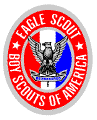 PLEASE JOIN THE HIGH DESERT ADVANCEMENT COMMITTEE AT ROUNDTABLE  NOVEMBER 10, 2016 7: PM. THE COMMITTEE WILL BE PRESENTINGA TRAIL TO EAGLE ORIENTATION CLASS ALL SCOUTS, LEADERS AND PARENTS ARE INVITED TO ATTEND THIS CLASSFor more information please contact:Steve Morici (760) 662-1112 moricimotorsportswest@yahoo.com or Berna Blackwood (760) 792-1050 or  cbbarstow@aol.comTHE CHURCH OF LATER DAY SAINTS 15330 JERALDO DR, VICTORVILLE CA 92392